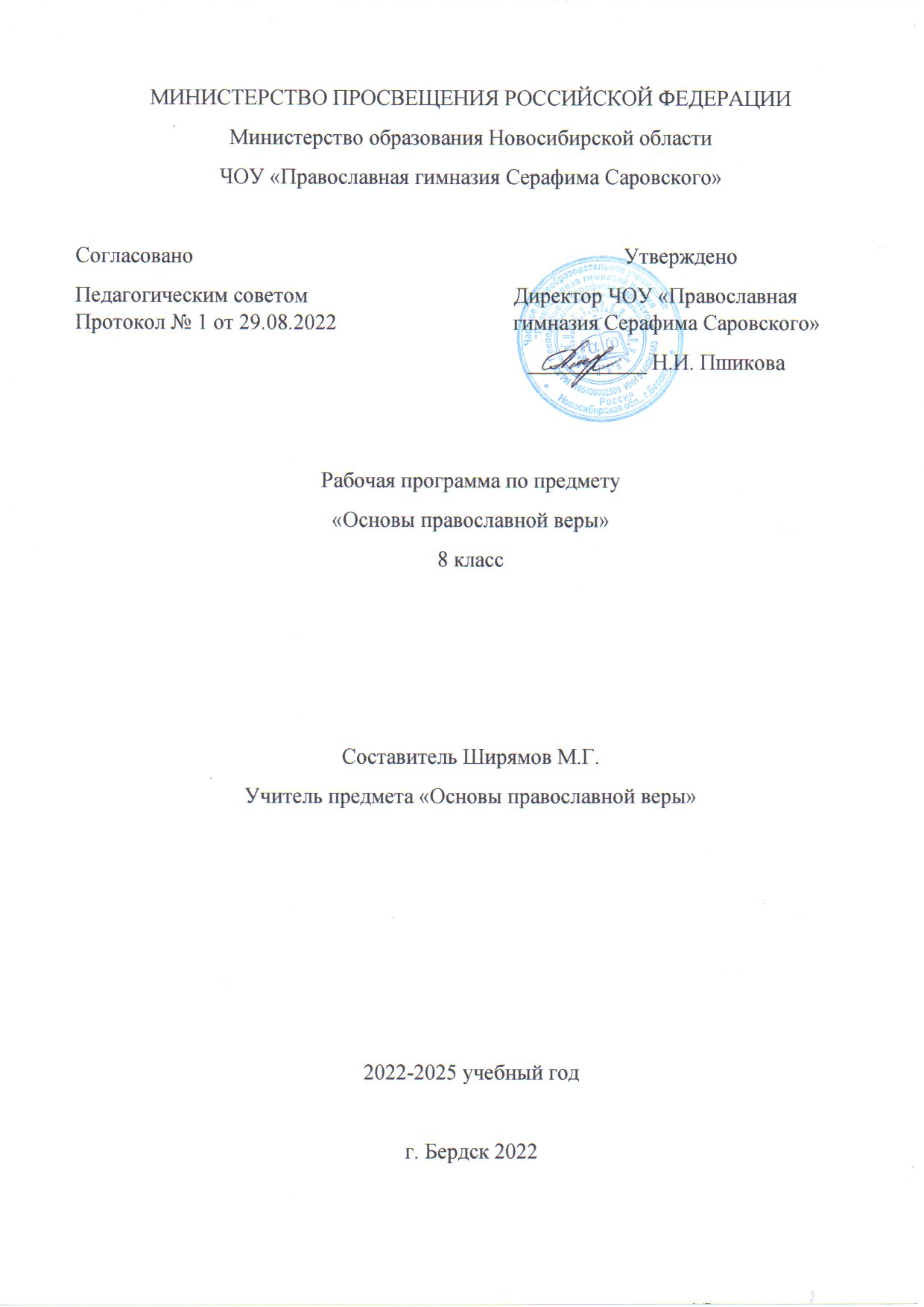 Пояснительная запискаПредисловиеНастоящая рабочая программа призвана помочь учителю православной гимназии в преподавании восьмиклассникам тем, раскрывающих истоки, богатство, многообразие и всемирное значение православной культуры России.Учебное пособие «Православная культура России» подготовлено в соот- ветствии с требованиями «Стандарта православного компонента начального общего, основного общего, среднего (полного) общего образования для учеб- ных заведений Российской Федерации», утверждённого решением Священ- ного Синода Русской Православной Церкви 27 июля 2011 года (журнал№ 76), в редакции от 28 апреля 2015 года.Содержание учебного пособия «Православная культура России» пол- ностью соответствует вероучению, историческим и культурным традициям Русской Православной Церкви (см. Закон «Об образовании в Российской Фе- дерации» №273-ФЗ, ст. 87, п. 3).При подготовке учебного пособия «Православная культура России» учи- тывалась преемственность всех разделов учебного предмета «Основы право- славной веры» для 1–11 классов, разработанных в соответствии с указанной авторской программой.Основные богословские принципы всей линии представляемых учебных пособий (с 1 по 11 класс) по основам православной веры для учащихся пра- вославной гимназии:Христоцентричность: вера, «что Иисус есть Христос, Сын Божий»(Ин. 20, 31), надежда на Христовы обетования (Ин. 6. 56, 54) и лю-бовь ко Христу (Ин. 14, 21).Литургичность, потому что именно православное Богослужение спо- собствует полноценному изучению Священного Писания, а также ве- роучения, нравоучения и истории Церкви Христовой Православной.Опора на творения святых отцов и учителей Церкви (святоотеческое богословие).Принцип христоцентричности предлагаемых учебных пособий по осно- вам православной веры — это не схоластическое положение, а литургиче- ский пасхальный принцип, основанный на том, что «Пасха наша, Христос, заклан за нас» (1 Кор. 5, 7); «Христос — Новая Пасха, Жертва живая, Агнец Божий, вземляй грехи мира» (из пасхального канона).Протопресвитер Михаил Помазанский (1888–1988) так писал о Воскре- сении Христовом:«Воскресение Христово есть основа нашей веры христианской, право- славной. Воскресение Христово есть та первая, важнейшая, великая истина, возвещением которой начинали своё благовестие после сошествия Святого Духа апостолы. Как Крестной Христовой смертью совершено наше искупле- ние, так Его Воскресением дарована нам вечная жизнь. Поэтому Воскресе- ние Христово есть предмет постоянного торжества Церкви, неумолкающего ликования, достигающего своей вершины в праздник святой христианской Пасхи».Общая характеристика раздела «Православная культура России»Великий знаток и хранитель русской культуры Дмитрий Сергеевич Ли- хачёв в книге «Русская культура» (М., 2000) дал определение культуры, ко- торое звучит для всех граждан России как духовное завещание:«Культура — это то, что в значительной мере оправдывает перед Богом существование народа и нации. <...> Культура — это святыни народа, свя- тыни нации».Формирование содержательной части изучения основ православной веры невозможно без полноценного ознакомления учащихся с истоками и источ- никами православной культуры России.В 1997 году Государственной Думой был принят закон Российской Федерации «О свободе совести и о религиозных объединениях», которым признаётся «особая роль православия в истории России, в становлении и развитии её духовности и культуры».Из этого признания особой роли православия в истории нашего народа проистекает необходимость изучения школьниками православной культуры России. Изгнанием православия из российской школы последней был нане- сён огромный ущерб. Тогда из содержания образования почти с корнем были вырваны целые пласты духовно-нравственных и культурно-исторических знаний, большая часть которых, к великому сожалению, до сих пор не воз- вращена российской школе! Более того, без изучения в школе православной культуры России они и не могут быть возвращены в содержание российского образования, потому что именно православие являлось и является основой всего величественного здания российской культуры. Без знаний православ- ной культуры России человек лишается существенной части своего духов-ного и культурного наследия и утрачивает живую связь с родной историей. Не случайно академик Д.С. Лихачёв писал о том, что культура, обладая свой- ством преодолевать время, «соединяет прошлое, настоящее и будущее» (Лихачёв Д.С. Искусство памяти и память искусства // Лихачёв Д.С. Про- шлое — будущему. М., 1985. С. 65).Цель раздела состоит в том, чтобы на базе разнообразных исторических источников, а также исследований выдающихся российских учёных дать учащимся целостное представление о более чем тысячелетней православной культуре России.Преподавание православной культуры России нацелено на реализацию двух основных функций — познавательной и воспитательной.С точки зрения познавательной функции основные задачи предмета со- стоят в том, чтобы:определить место православной культуры России в мировой куль- туре;показать истоки православной культуры России;представить источники для её изучения;обозначить главные вехи в истории православной культуры России;указать на духовную преемственность и культурную связь различ- ных периодов истории Отечества («связь времён»);рассказать о всенародно чтимых святых и святынях земли Русской;познакомить с наиболее выдающимися деятелями православной культуры России, её знатоками и хранителями;раскрыть церковный смысл и охарактеризовать православное содер- жание наиболее выдающихся памятников православной культуры России;рассказать о возрождении православных традиций и развитии пра- вославной культуры в настоящее время;познакомить с актуальными проблемами сохранения культурно-ис- торического наследия России.С точки зрения воспитательной функции задачи предмета состоят в том, чтобы способствовать:формированию православного жизнеутверждающего мировоззре- ния, доброжелательного (а не просто терпимого) отношения к носи- телям различных верований и культур;укреплению устойчивой нравственной жизненной позиции, невос- приимчивости ко злу, насилию и всякому унижению достоинства че- ловека;формированию благоговейного отношения к жизни, чувства ответ- ственности за себя и за свою страну.Таким образом, преподавание православной культуры России призвано содействовать не только общекультурному развитию воспитанников право- славных гимназий, но и формированию их социальной зрелости, воспита- нию гражданской ответственности, почтительного отношения к духовному наследию России. Знакомство с материалами по православной культуре Рос- сии будет способствовать и воспитанию у учащихся подлинного патрио- тизма, поскольку невозможно привить любовь к тому, чего человек не знает, нельзя призвать защищать то, что человек не ценит, и невозможно научить ценить то, с чем человек никак не соприкасался и никогда не был связан.Если мы верим, что божественная красота спасёт мир, то можно наде- яться, что духовная красота православной культуры поможет спасти души и жизни огромного множества российских детей и подростков.Основные содержательные линии раздела «Православная куль- тура России»Изучение православной культуры России учащимися 8 класса реализу- ется по следующим содержательным линиям:Истоки православной культуры России.Начало русской литературы.Русская Библия.Храм.Икона.Церковно-певческое искусство.Колокола.Русская святость и духовность.Монастырская культура России.Во вводной части раздела «Православная культура России» учащиеся знакомятся с различными взглядами на культуру, получают представление о теории происхождения культуры, основные положения которой развивали выдающиеся русские философы XX века протоиерей Сергий Булгаков и свя- щенник Павел Флоренский.Изучение истоков православной культуры России начинается с рассмот- рения истории византийско-российских культурных связей, а также вопро- сов, связанных с началом славянской письменности, поскольку именно православная церковная письменность лежит в основании всего величе- ственного здания славянской культуры.Изучение истоков русской литературы посвящено древнейшему этапу её развития, тесно связанному с первоначальным распространением правосла- вия в Древней Руси, а также с литературной деятельностью древнерусских монахов-летописцев. В ходе знакомства с истоками учащиеся получают представление о предпринятой академиком Д.С.Лихачёвым источниковед-ческой реконструкции на основе «Повести временных лет» так называемого«Сказания о первоначальном распространении христианства на Руси», ко- торое выдающийся учёный-литературовед склонен был считать первым ис- торико-литературном произведением, написанным на Руси.При изучении основных видов церковного искусства основной акцент сделан на рассмотрении редчайших памятников книжного дела Древней Руси (Остромирово Евангелие, Киевская Псалтирь, Новгородская Псалтирь, Геннадиевская Библия), выдающихся образцов русского церковного зодче- ства (храм Покрова на Нерли, Храм Христа Спасителя).Вершиной древнерусской культуры является древнерусская иконопись. Знакомясь с великими святынями земли Русской (Владимирская икона Божией Матери, икона «Троица» преподобного Андрея Рублёва), учащиеся получают сведения и о том, как в России в конце XIX — начале XX века про- исходило «открытие» первозданной красоты древнерусской иконы.Материал, посвящённый древним русским распевам, церковному твор- честву великих русских композиторов, основным видам колокольных звонов на Руси, завершает изучение основных видов православного церковного ис- кусства.Несколько часов  посвящено  изучению  русской  святости.  Святость на Руси всегда признавалась высшим общественным идеалом. По выраже- нию историка Русской Церкви священника Сергия Мансурова, святость — главный нерв церковной жизни Руси-России. Поэтому разговор о святости и духовном подвижничестве, а также о монастырской культуре (Киево-Пе- черская лавра, Троице-Сергиева лавра, Оптина пустынь) занимает особое место в процессе знакомства учащихся с православной культурой России.В заключение учащимся представляется краткий обзор культурно-исто- рического развития России, что позволяет яснее видеть современные куль- турные тенденции, происходящие в нашей стране.На с. 173–182 учебного пособия помещён «Словарь терминов по право- славной культуре». Этот словарь может быть использован при изучении«Основ православной веры» и в других классах гимназии.Предполагаемые результаты освоения учащимися программы по изучению раздела «Православная культура России»Личностные результаты изучения учащимися 8 класса предмета «Пра- вославная культура России»:воспитание благоговейного отношения к православным святыням земли Русской;воспитание почтительного отношения к достопамятным историче- ским событиям, именам выдающихся деятелей, знатоков и храните- лей православной культуры России;формирование у учащихся восприятия православной культуры Рос- сии как высочайшего явления национальной и мировой культуры;воспитание любви к родной культуре;осознание необходимости дорожить культурно-историческим насле- дием родной страны, уважительно относиться, беречь и заботиться о его сохранении и приумножении;формирование умения оценивать вклад различных исторических деятелей, учёных в развитие православной культуры России;осознание своей причастности к многовековым православным тра- дициям.Предметные результаты:умение раскрывать особую роль православия в истории России, в ста- новлении и развитии её духовности и культуры;получение представлений о величайших сокровищах православной культуры России, среди которых — замечательные храмы, памят- ники, иконы,  церковные  распевы,  колокольные  звоны,  книги, а кроме того это историческая память народа и система духовно- нравственных ценностей — любовь к Отечеству, к родителям, мило- сердие, сострадание, жертвенность, трудолюбие, бескорыстие;получение представлений о выдающихся деятелях, знатоках и хра- нителях православной культуры России;ознакомление с выдающимися памятниками древнерусской пись- менности;активное изучение обширной источниковедческой базы православ- ной культуры России;развитие вкуса к работе с новыми источниками;осознание значимости изучения православной культуры России и воспитание потребности в самостоятельном её изучении для собст- венного дальнейшего развития.Метапредметные результаты:развитие познавательной деятельности школьников в гуманитарной сфере;развитие познавательного интереса к изучению отечественной исто- рии, родной словесности, мировой художественной культуры.Примерное тематическое планирование раздела «Православная культура России»Раздел «Православная культура России» предназначен для изучения учащимися 8 кл. православных общеобразовательных организаций. Освое-ние ими материала по православной культуре России осуществляется в тече- ние всего учебного года — 34 часа в год, по 1 часу в неделю. При этом на освоение отдельных тем (по усмотрению учителя) может быть отведено 2 академических часа.Организация учебно-воспитательного процесса. Материально- техническое и информационное обеспечениеПри изучении православной культуры России основной формой прове- дения занятий является традиционный школьный урок.Усилить урок помогут: показ на уроке (или во внеурочное время) древ- нерусской книги, иконы, просмотр художественных альбомов, слайдов или видеофильмов, прослушивание записей хорового церковного пения, коло- кольных звонов, знакомство с летописным текстом, свидетельствующим о восприятии православными людьми истинной красоты-добро´ты.Рекомендуется также проведение уроков-экскурсий — в храм, в мона- стырь, в отдел редкой книги научной библиотеки, в отдел древнерусского ис- кусства художественного музея, в краеведческий музей, на выставку православного искусства.Для проведения некоторых занятий, например 16, 20, 22, 25, 26 и других преподавателю рекомендуется найти, распечатать и раздать учащимся про- изведения, указанные в таблице поурочного планирования.Подводя итоги изучения предмета, целесообразно организовать дискус- сию по проблемам сохранения культурно-исторического наследия России.На занятиях могут использоваться современные информационные и пе- дагогические технологии.Содержание раздела «Православная культура России»Предисловие.Введение.Тема 1.	О культуре вообще.Тема 2.	О культурно-историческом наследии России. Тема 3.	Об изучении православной культуры России.Часть 1. Истоки православной культуры России.Тема 4.	Византия и Русь.Тема 5.	Начало славянской письменности.Тема 6.	Память и слава Кирилла и Мефодия в России.Часть 2. Начало русской литературы.Тема 7.	«Сказание о первоначальном распространении христианства на Руси» как первое произведение русской литературы.Тема 8.	Преподобный Нестор Летописец — отец российской историо- графии.Тема 9.	«Слово о Законе и Благодати» — жемчужина русской лите- ратуры.Часть 3. Русская Библия.Тема 10. Остромирово Евангелие.Тема 11. Киевская и Новгородская Псалтири. Тема 12. Геннадиевская Библия.Часть 4. Храм.Тема 13. Храмы на Руси.Тема 14. Храм Покрова на Нерли — вершина древнерусского зодче- ства.Тема 15. Храм Христа Спасителя.Часть 5. Икона.Тема 16. Что такое икона.Тема 17. Владимирская икона Божией Матери. Тема 18. «Троица» преподобного Андрея Рублёва.Тема 19. «Открытие» древнерусской иконы в XX веке.Часть 6. Церковно-певческое искусство.Тема 20. Древние русские распевы.Тема 21. Церковное творчество великих русских композиторов.Часть 7. Колокола.Тема 22. Благовест и трезвон. Тема 23. Царь-колокол.Тема 24. Ростовские звоны.Часть 8. Русская святость и духовность.Тема 25. Святость и духовное подвижничество.Тема 26. Сергий Радонежский — печальник Русской земли. Тема 27. Необычный поэтический диалог.Часть 9. Монастырская культура на Руси.Тема 28. Киево-Печерский монастырь — колыбель российской мона- стырской культуры.Тема 29. Троице-Сергиева лавра как духовный центр России. Тема 30. Оптина пустынь в истории русской культуры.Заключение. Культурно-исторические судьбы России.Тематическое планирование изучения раздела«Православная культура России»34 часа (1 час в неделю)ЗаключениеПравославная культура России — это вполне самостоятельная область знаний, необходимых для общекультурного багажа воспитанника россий- ской школы. Образно говоря, изучение отечественной православной куль- туры — это путешествие в духовный мир более чем тысячелетней культуры Руси-России.В конце 1990-х годов академик Дмитрий Сергеевич Лихачёв писал:«У нас есть планы экономического развития, планы выхода из экономиче- ского кризиса, но нет даже предложений создать план выхода из культур- ного кризиса и той культурной отсталости, в которой очутилась наша страна за последние 82 года, вернее за 85, так как развитие культуры остановилось не в 1917 г., а в 1914 г. — с момента начала Первой мировой войны. Однако первые десятилетия (со времени Октябрьской революции) были эпохой войны с культурой <...> Страна оказалась в плену демагогического террора. Сейчас в этой войне как бы перемирие и застой. Нет ощутимой войны против культуры, но нет и признаков выхода из тупика <...> Нам грозит культурное одичание и ощущение своего одиночества в стране, обладавшей одной из самых великих культур мира» (Лихачёв Д. С. Русская культура. М., 2000. С. 127).Познавая православную культуру России через освоение одноимённого курса, учащиеся православных общеобразовательных организаций будут глубже знать культурно-историческое достояние России, научатся чтить па- мять мудрых и благочестивых предков, будут относиться к памятникам род- ной культуры как к святыням, и всё это будет способствовать воспитанию в них чувства «любви к родному пепелищу, любви к отеческим гробам».Учебное пособие «Православная культура России» заканчивается сле- дующими словами: «Православную культуру России можно назвать святой культурой. Её всегда характеризовали такие черты, как жертвенность и со- страдание, милосердие и благотворительность, доброта и красота душевная. К такому идеалу всегда призывали русская классическая литература, рус- ское изобразительное искусство, музыкальное и все другие виды творчества, пронизанные верой в то, что красота спасёт мир».Рекомендуемая литератураОбщие работы1. «Русь Святая. Краткая иллюстрированная история православия на Руси»: Альбом / Сост. Ю. Малков; худ. Е. Никитин.– М.: «Пано- рама», 1995.2 «Великая Русь. История и художественная культура X–XVII века»: Славяно-византийский свод / Сост. Д.С. Лихачёв и др.– М.: «Искус- ство», 1994.«Православная Энциклопедия». Т. Русская Православная Церковь/ Под общ. ред. Патриарха Московского и всея Руси Алекcия II.– Б/м., [2000].Лихачёв Д.С. Русская культура.– М., 2000.Лихачёв Д.С. Культура Руси времени Андрея Рублева и Епифания Премудрого (конец XIV – начало XV века).– М.-Л.: Изд. АН СССР, 1962.Лихачёв Д.С. Культура Руси эпохи образования русского националь- ного государства (конец XIV – начало XVI века).– [М.]: «Политиз- дат», 1946.Лихачёв Д.С. Культура русского народа X–XVII вв.– М.-Л.: Изд. АН СССР, 1961.Лихачёв Д.С. Национальное самосознание Древней Руси: Очерки из области русской литературы XI–XVII вв.– М.-Л., 1945.Лихачёв Д.С. Письма о добром и прекрасном.– М.: «Детская литера- тура», 1989.Лихачёв Д.С. Земля родная: Книга для учащихся.– М.: «Просвеще- ние», 1983.Лихачёв Д.С. Заметки о русском. 2-е изд., доп.– М.: «Советская Рос- сия», 1984.«Тысячелетние корни русской культуры»: Материалы научно-мето- дической конференции.– Новгород, 1972.«Культурное наследие Древней Руси. Истоки. Становление. Тради- ции».– М.: «Наука», 1976.Муравьев А.В., Сахаров А.М. Очерки истории русской культуры IX– XVII вв.: Книга для учителя. 2-е изд., дораб.– М.: «Просвещение», 1984.«Художественно-эстетическая культура Древней Руси XI–XVII века» / Под ред. В. В. Бычкова.– М.: «Ладомир», 1996.Бычков В.В. Русская средневековая эстетика. IX–XVII века.– М.:«Мысль», 1992.«Религии мира»: Пособие для учителя / Под ред. чл.-корр. Я.Н.Ща- пова.– М., 1994.Скляревская Г.Н. Словарь православной церковной культуры.– СПб.: «Наука», 2000.История Русской Православной Церкви и православная культура РоссииКлючевский В.О. Православие в России. – М.: «Мысль», 2000.«Тысячелетие Крещения Руси»: Материалы международной цер- ковно-исторической конференции «Богословие и духовность» (Москва, 11–18 мая 1987): В 2-х тт.– М.: Изд. Московской Патриар- хии.Т. 1, 1988.Т. 2, 1989.«Русское зарубежье в год Тысячелетия Крещения Руси»: Сборник / Сост. М. Назаров.– М.: «Столица», 1991.«Русская Православная Церковь».– М.: Изд. Московской Патриар- хии, 1980.Кулаков А.Е. Свет Вифлеемской звезды. Страницы истории христи- анства.– М., 1999.Истоки православной культуры.Византия и РусьМейендорф Иоанн, протоиерей. Византия и Московская Русь. Очерк по истории церковных и культурных связей в XIV веке.– Paris: YMCA-PRESS, 1990.Прохоров Г.М. Русь и Византия в эпоху Куликовской битвы. 2-е изд., испр. и доп.– СПб., 2000.Литаврин Г. Византия и Русь // «Наше наследие». 1992. № 25. С. 3–5.«Культура Византии» / Отв. ред. чл.-корр. АН СССР З.В.Удаль- цова.– М.: «Наука», 1984–1991.Т. 1. IV – первая пол. VII в., 1984.Т. 2. Вторая пол. VII – XII в., 1989. Т. 3. XIII – первая пол. XV в., 1991.Каждан А.П. Византийская культура (X–XII). 2-е изд.– СПб.: «Але- тейя», 2000. (Сер.: «Византийская библиотека»).Аверинцев  С.С.  Поэтика  ранневизантийской  литературы.–  М.:«CODA», 1997.Лихачёва В.Д. Искусство Византии IV–XV веков.– Л.: «Искусство», 1981.Лихачёва В.Д. Искусство книги. Константинополь. XI век.– М.:«Наука», 1976.Начало славянской письменности.Память святых братьев Кирилла и МефодияЛихачёв Д.С. Тысячелетие письменной культуры восточного славян- ства и мир // Лихачёв Д.С. Прошлое — будущему.– Л., 1985. С. 151.Истрин В.А. 1100 лет славянской азбуки. 2-е изд., перераб. и доп.– М., 1988. (Сер.: «Литературоведение и языкознание»).Верещагин Е.М. История возникновения древнего общеславянского литературного языка: Переводческая деятельность Кирилла и Ме- фодия и их учеников.– М.: «Мартис», 1997.Флоря Б.Н., Турилов А.А., Иванов С.А. Судьбы кирилло-мефодиев- ской традиции после Кирилла и Мефодия.– СПб.: «Алетейя», 2000.Уханова Е.В. У истоков славянской письменности.– М.: «Муравей», 1998.«Слава вам, братья, славян просветители»: Сборник материалов к празднованию Дня славянской письменности и культуры.– Новоси- бирск: Изд. Православной гимназии во имя Преподобного Сергия Радонежского, 1996.Розов Н.Н. Остромирово Евангелие Апракос 1056–1057 годов — ста- рейший памятник славянской письменности и искусства книги Древней Руси: Проспект-приложение к факсимильному изданию Остромирова Евангелия.– М.-Л., 1988.Давыдова Н.В. Евангелие и древнерусская литература: Учебное по- собие для учащихся среднего возраста.– М.: «МИРОС», 1992. (Сер.:«Древнерусская литература в школе»).«Христианство  и  русская  литература»:  Сборник  статей.–  СПб.:«Наука», 1994. [В надзаг.: Институт русской литературы (Пушкин- ский Дом)].Сб. 1, 1994.Сб. 2, 1996.Сб. 3, 1999.Выдающиеся памятники древнерусской письменности41 «Повесть временных лет» / Подг. текста, перев., коммент. Д.С. Ли- хачёва; под ред. В. П. Адриановой-Перетц. 2-е изд., испр. и доп.– СПб.: «Наука», 1996. (Сер.: «Литературные памятники»).Митрополит Иларион. Слово о Законе и Благодати.– М.: «Сто- лица», «Скрипторий», 1994.«Сказание о начале славянской письменности».– М.: «Наука», 1981. (Сер.: «Памятники средневековой истории народов Централь- ной и Восточной Европы»).«Жития Кирилла и Мефодия».– М.-София: «Книга», «Наука и из- куство», 1986.«Житие преподобного Сергия Радонежского» // «Библиотека лите- ратуры Древней Руси» / Под ред. Д.С. Лихачёва и др.: В 20 тт. Т. 6.– СПб.: «Наука», 1997.Поучение Владимира Мономаха // «Библиотека литературы Древ- ней Руси» / Под ред. Д. С. Лихачёва и др.: В 20 тт. Т. 1.– СПб.:«Наука», 1997.«Сказания о чудесах Владимирской иконы Богородицы» // «Биб- лиотека литературы Древней Руси» / Под ред. Д.С. Лихачёва и др.: В 20 тт. Т. 4.– СПб.: «Наука», 1997.«Повесть о Темир-Аксаке» // «Памятники литературы Древней Руси» / Под ред. Д.С. Лихачёва и др.: В 20 тт. Т. 5.– М.: «Художе- ственная литература», 1981.«„Слово о полку Игореве“. 800 лет»: Сборник.– М.: «Советский пи- сатель», 1986.Начало русской литературыЛихачёв Д.С. Великий путь: Становление русской литературы XI– XVII веков.– М.: «Современник», 1987.Лихачёв Д.С. Великое наследие: Классические произведения лите- ратуры Древней Руси.– М.: «Современник», 1975.Лихачёв Д.С. Русские летописи и их культурно-историческое значе- ние.– М.-Л., 1947.Мирзоев В.Г. Былины и летописи: Памятники русской исторической мысли.– М., 1978.«Прометей»: Историко-биографический альманах серии «Жизнь за- мечательных людей». Т. 16: Тысячелетие русской книжности / Сост. Е.Бондарева.– М.: «Молодая гвардия», 1990.Розов Н.Н. Русская рукописная книга. Этюды и характеристики.– Л.: «Наука», 1971.«Взаимодействие древнерусской литературы и изобразительного ис- кусства»: Сборник статей / Под ред. Д.С. Лихачёва.– Л., 1985.Полевой П.Н. История русской словесности с древнейших времен до наших дней: В 3-х тт. Т. I.– СПб., 1900.«Звезда Вифлеема. Свет православия в русской поэзии».– М.: «Вос- кресенье», 2000.«Словарь книжников и книжности Древней Руси. XI – первая поло- вина XIV века». Вып. I.– Л.: «Наука», 1987.Русская религиозная философияДолгушин Д.В., Цыплаков Д.А. Религиозно-философская культура России. Учебное пособие для студентов высших учебных заведений нефилософских специальностей. В 2-х кн. – Новосибирск: Право- славная гимназия во имя Преподобного Сергия Радонежского, 2011.«О России и русской философской культуре. Философы русского послеоктябрьского зарубежья».– М.: «Наука», 1990.«Философия русского религиозного искусства. XVI–XX вв.»: Анто- логия / Сост., общ. ред. и пред. Н. К. Гаврюшина. Вып. 1.– М.: «Про- гресс», «Культура», 1993. (Сер.: «Сокровищница русской религиозно-философской мысли»).Флоровский Г., протоиерей. Пути русского богословия. 4-е изд.– Paris: YMCA-PRESS, 1988.Флоренский П.А., священник. Статьи и исследования по истории и философии искусства и археологии / Сост. и ред. игумена Андро- ника (А. С.Трубачева).– М.: «Мысль», 2000 (Сер.: «Философское на- следие»).Флоренский П.А., священник. Из богословского наследия. (Рели- гиозно-философские лекции 1918–1922 гг.) // «Богословские труды». Сб. 17.– М.: Изд. Московской Патриархии, 1977. С. 85–248.Зеньковский В.В. История русской философии: В 2-х тт. Репринт с изд. 1948 г.– Ростов-на-Дону: «Феникс», 1999.Зеньковский В., протоиерей. Основы христианской философии.– М.: Изд. Свято-Владимирского братства, 1992.Флоренский П.А., священник. Культ, религия и культура: Рели- гиозно-философская лекция (май 1918 года) // «Богословские труды». Сб. 17.– М.: Изд. Московской Патриархии, 1977. С. 101– 119.Лосский Н.О. Мир как осуществление красоты. Основы эстетики.– М.: «Прогресс-Традиция», 1998.Булгаков С.Н. Свет Невечерний. Созерцания и умозрения.– М: «Рес- публика», 1994.Антоний, митрополит Сурожский. Человек перед Богом: Сборник статей.– М.: «Центр по изучению религий», 1995.Русская Библия«Русская Библия. Книги Священного Писания Ветхого и Нового За- вета. С иллюстрациями»: В 10 тт.– М.: Изд. отдел Московского Пат- риархата, 1992–1998.Т. 4. Псалтирь, 1997.Т. 7. Святое Евангелие, 1992.Т. 8. Деяния святых Апостолов. Послания святых Апостолов. осла- ния святого Апостола Павла. Апокалипсис, 1992.Т. 9. Научное описание, 1994.Т. (Без номера). Иконы, фрески и картины русских художников, 1997.Алексеев А.А. Текстологическое значение Геннадиевской Библии 1499 г. // «Тысячелетие Крещения Руси»: Материалы международ- ной церковно-исторической конференции «Богословие и духов- ность» (Москва, 11–18 мая 1987 г.): В 2-х тт. Т. 2.– М.: Изд. Московской Патриархии, 1989.«Библия и русская литература»: Хрестоматия / Автор-сост. М. Г. Качурин.– СПб.: «Каравелла», 1995.Пивоваров Б.И., протоиерей. Евангелие в нашей жизни: Учебное по- собие.– Новосибирск: Изд. Православной гимназии во имя Препо- добного Сергия Радонежского, 2017.«Псалтирь в русской поэзии XVII–XX вв.»: Сборник стихов / Сост., вступит. ст., подгот. текста и примеч. Б.Н.Романова.– М.: «Ключ», Свято-Троицкая Сергиева лавра, 1995. (Сер.: «Золотая библиотечка русской религиозной поэзии»).«Христос в русской поэзии XVII–XX вв.»: Сборник стихов / Сост., вступит. ст., подгот. текста и примеч. Б.Н.Романова.– М.: «Ключ», Свято-Троицкая Сергиева лавра, 1996. (Сер.: «Золотая библиотечка русской религиозной поэзии»).ХрамВагнер Г.К., Владышевская Т.Ф. Искусство Древней Руси.– М.: «Ис- кусство», 1993.Комеч А.И. Древнерусское зодчество конца X – начала XII века. Ви- зантийское наследие и становление самостоятельной традиции / Отв. ред. член-корр. АН СССР В.Л.Янин.– М.: «Наука», 1987.Раппопорт П.А. Зодчество Древней Руси.– Л.: ЛО «Наука», 1986.Бусева-Давыдова И.Л. Храмы Московского Кремля: Святыни и древ- ности: Подробный историко-культурный путеводитель / Пред. И.А. Родимцевой.– М.: «Наука», 1997.«Сорок сороков»: Альбом-указатель всех московских церквей: В 4-х тт. / Сост. П.Паламарчук (С. Звонарев).– Paris: YMCA-PRESS, 1988.То же: 2-е изд., перераб. и доп.– М.: «Книга и бизнес», 1992–1994.Туманик А.Г. Русский православный кафедральный храм второй по- ловины XIX века. Опыт историко-культурного исследования на при- мере крупнейших православных храмов Сибири.– Новосибирск, 2000.Буторов А.В. Храм Христа Спасителя. История строительства и раз- рушения.– М.: «Юный художник», 1992.Смирнов В.Г. Россия в бронзе: Памятник «Тысячелетию России» и его герои.– Новгород: «Русская провинция», 1993.«Москва. Иллюстрированная история»: В 2-х тт.– М.: Мысль». Т. 1. С древнейших времен до 1917 г., 1984.Т. 2. С 1917 г. до наших дней, 1985.ИконаТрубецкой Е. Три очерка о русской иконе: Умозрение в красках. Два мира в древнерусской иконописи. Россия в ее иконе.– М.: «Инфо- Арт», 1991.То же: Новосибирск: «Сибирь XXI век», 1991.Буслаев Ф. О русской иконе. Общие понятия о русской иконописи. Репринт с изд. 1908 г.– М., 1997.Иулиания (Соколова), монахиня. Труд иконописца.– Б/м.: Изд. Троице-Сергиевой лавры, 1995.Тарасов О.Ю. Икона и благочестие: Очерки иконного дела в импера- торской России.– М.: «Прогресс-культура», «Традиция», б/г.«Православная икона: канон и стиль»: Сборник статей об иконах и иконописании.– М., 1998.Дунаев М.М. Своеобразие русской иконописи. Очерки по русской культуре XII–XVII вв.– М.: «Гончар», 1995.Бобров Ю.Г. Основы иконографии древнерусской живописи.– СПб.:«Аксиома», 1995. (Сер.: «Малая история культуры»).Такташова Л.Е. Русская икона.– М., 1993.Барская Н.А. Сюжеты и образы древнерусской живописи.– М.:«Просвещение», 1993.Успенский Л.А. Богословие иконы Православной Церкви.– [М.]: Московский Патриархат, [1996].Языкова И.К. Богословие иконы: Учебное пособие.– М.: Изд. Обще- доступного Православного Университета, 1995.Флоренский П.А., священник. Иконостас // «Богословские труды». Сб. 9.– М.: Изд. Московской Патриархии, 1972. С. 80–148.«Иконостас. Происхождение. Развитие. Символика» / Ред.-сост. А. М. Лидов.– М.: «Прогресс-Традиция», 2000.Григорий (Круг), инок. Мысли об иконе.– М., 1997.Демина Н.А. «Троица» Андрея Рублева.– М., 1963.Лазарев В.Н. Андрей Рублев и его школа.– М., 1966.«„Троица“ Андрея Рублева»: Антология / Сост. Г. И.Вздорнов.– М.:«Искусство», 1981.Киселев А., протопресвитер. Чудотворные иконы Божией Матери в русской истории / Сост., вступ. ст., примеч. В. А.Чалмаева.– М.:«Русская книга», 1992.«Богоматерь Владимирская»: Сборник материалов, каталог вы- ставки. К 600-летию Сретения иконы Богоматери Владимирская в Москве. 26 августа (7 сентября) 1395 г.– М.: «Авангард», 1995.Бобров Ю.Г. История реставрации древнерусской живописи.– Л.:«Художник РСФСР», 1987.Художественные альбомыЛазарев В.Н. Русская иконопись. От истоков до начала XVI века: Альбом.– Б/м.: «Искусство», б/г.Алпатов М. Краски древнерусской иконописи.– М.: «Изобразитель- ное искусство», 1974.«Русский музей. Иконы»: Альбом.– Б/м., б/г.Лазарев В.Н. Новгородская иконопись: Альбом.– М.: «Искусство», 1981.«Сибирская икона»: Альбом.– Омск, 1999.Брюсова В.Г. Андрей Рублев: Альбом.– М.: «Изобразительное искус- ство», 1995.Маясова Н.А. Древнерусское шитье: Альбом.– М.: «Искусство», 1971.Церковно-певческое искусствоРукова С.А. Беседы о церковном пении со сборником нотных прило- жений.– М.: Изд. Московского Патриархата, «Древо добра», 1999.Лозовая И.Е., Шевчук Е.Ю. Церковное пение // «Православная Эн- циклопедия» / Под общ. ред. Патриарха Московского и всея Руси Алекcия II. Том. Русская Православная Церковь.– Б/м., [2000]. С. 599–610.Владышевская Т.Ф. Музыка Древней Руси // Вагнер Г.К., Владышев- ская Т.Ф. Искусство Древней Руси.– М.: «Искусство», 1993. С. 172– 246.Металлов В., протоиерей. Очерк истории православного церковного пения в России. Репринт. изд.– [М.]: Свято-Троицкая Сергиева лавра, 1995.Перепелицын П.Д. История музыки в России с древнейших времен и до наших дней: Учебное руководство и пособие.– СПб.: Изд. Т-ва М. О. Вольф, [1889].Финдейзен Н. Древнее церковное пение на Руси, его нотации и пись- менные памятники // Финдейзен Н. Очерки по истории музыки в России с древнейших времен до конца XVIII века. Вып. 1.– М.-Л.:«Музсектор», 1928. С. 80–103.Калашников Л.Ф. Азбука церковного знаменного пения. Репринт с изд. 1915 г.– Б/м.: Изд. Свято-Троицкой Сергиевой лавры, б/г.Колокола«Колокола России: Краткая иллюстрированная история. К 850- летию Москвы» / Автор-сост. В. В. Мишин.– М.: «Московский жур- нал», «Красный звон», 1995.«Колокола. История и современность» / Отв. ред. акад. Б. В. Рау- шенбах.– М.: «Наука», 1993.Тосин С. Колокола и звоны в России.– Новосибирск, 1998.Бондаренко А.Ф. Московские колокола. XVII в.– М.: «Русская пано- рама», 1998.«Колокола и колокольни Ростова Великого»: Сообщения Ростов- ского музея. Вып. VII.– Ярославль: Фонд гражданских инициатив«Содействие», 1995.«Музыка колоколов»: Сб. исследований и материалов. Вып. 2.– СПб., 1999.«Колокольные звоны России»: Сборник статей / Сост. В. С. Марты- шин.– М.: «Советская Россия», 1990.Ключевский В.О. Православие в России.– М., 2000.«Когда били колокола…»: Альбом.– М.: «Индрик», 2011.«Православный звон. Поэтический сборник» / Сост. В. Г. Шариков.– М., 1997.Русская святость и духовностьФедотов Г.П. Святые Древней Руси (X–XVII вв.) / Пред. Д. С. Ли- хачёва. Коммент. С. С. Бычкова.– М.: «Московский рабочий», 1990.Иннокентий (Просвирнин),  архимандрит.  Русское  старчество и Оптина пустынь // «Тысячелетие Крещения Руси»: Материалы международной церковно-исторической конференции «Богословиеи духовность» (Москва, 11–18 мая 1987): В 2-х тт. Т. 2, 1989.– М.: Изд. Московской Патриархии. С. 212–220.«Преподобный Сергий Радонежский»: Альбом / Автор-сост. и фото- художник В. Корнюшин.– М.: «Родина», 1992.Давыдова Н.В. Царь Иван и Покровский храм: Читаем послания Иоанна Грозного и «Житие Василия Блаженного»: Учебное пособие для учащихся среднего и старшего возраста.– М.: «Мирос», 1994.Голубинский Е. История канонизации святых в Русской Церкви. Ре- принт с изд. 1903 г.– М.: Крутицкое Патриаршее Подворье, Обще- ство любителей церковной истории, 1998.«Канонизация святых». Поместный собор Русской Православной Церкви, посвященный юбилею Тысячелетия Крещения Руси (Трои- це-Сергиева лавра, 6–9 июня 1988 г.).– Б/м, б/г.«За Христа пострадавшие. Гонения на Русскую Православную Цер- ковь. 1917–1956»: Биографический справочник / Под ред. протоие- рея В. Воробьева. Кн. 1 «А–К».– М., 1997.«Русские православные иерархи. Исповедники и мученики»: Фото- альбом.– [Paris]: YMCA-Press, 1986.«Русское подвижничество» / Сост. Т. Б. Князева.– М.: «Наука», 1996.Лихачёв Д.С. Земля родная.– М., 1983.Лихачёв С.Д. Раздумья / Сост. и общ. ред. Г. А. Дубровской.– М.:«Детская литература», 1991.Монастырская культура на РусиЕремина Т.С. Мир русских икон и монастырей: история, предания.– М.: «Наука», 1997.«Русские монастыри. Центральная часть России».– Б/м.: «Очаро- ванный странник», 1995.«Святая Русь. Северная Россия»: Альбом.– СПб.: «Славия-Интер- бук», б/г.«Монастыри Русской Православной Церкви»: Справочник-путево- дитель.– М.: Изд. Московской Патриархии, 2011.«Троице-Сергиева лавра»: Книга-альбом / Автор-сост. архимандрит Иннокентий (Просвирнин).– М.: Изд. Московской Патриархии, 1985.Аристарх (Станкевич), архимандрит. Троице-Сергиева лавра и русская культура // «Богословские труды». Сб. 29.– М.: Изд. Мос- ковской Патриархии, 1989. С. 201–206.Кедров Н. Просветительная деятельность Троице-Сергиевой лавры за первые три века ее существования.– М., 1892.Флоренский П.А., священник. Троице-Сергиева лавра и Россия //«Прометей»: Историко-биографический альманах серии «Жизнь за- мечательных людей». Т. 16: «Тысячелетие русской книжности» / Сост. Е.Бондарева.– М.: «Молодая гвардия», 1990. С. 396–411.Учебное изданиеПРАВОСЛАВНАЯ КУЛЬТУРА РОССИИРабочая программа раздела учебного предмета«Основы православной веры» для учащихся 8 кл. православных общеобразовательных организацийАвтор-составитель: Протоиерей Борис Пивоваров, доктор богословияПравославная гимназия во имя Преподобного Сергия Радонежскогог. Новосибирск 630090, ул Академическая, 3Тел./факс (383) 3332810. E-mail: pochta@orthgymn.ruФормат 84х108/16. Бумага офсетная ВХИ 80 г/м2.Тираж	экз. Печать офсетная. Подписано в печать  	     Напечатано в ООО «Офсет-ТМ», Заказ №  	г. Новосибирск, 630117, ул. Арбузова, 1/1, корп. 14.Тел. (383) 3328232 Факс: (383) 3327212 e-mail: ofsetn@yandex.ru№ урокаТема урокаЗадачи урокаХарактеристика учебной деятельности и задания учащимсяВВЕДЕНИЕВВЕДЕНИЕВВЕДЕНИЕВВЕДЕНИЕ1.О культуре вообще.С. 5–8Дать представление о том, что такое культура, рас- сказать о происхождении понятия «культура». Приве- сти различные определения этого понятия. Познакомить со взглядами выдающихся русских фи- лософов — С. Н. Булгакова и священника П. А. Флорен- ского — на вопрос о происхождении культуры. Показать соотношение понятий «культ» и «культура».Знать различные определения термина «культура». Объяснять, какая связь существует между поня- тиями «культ» и «культура».2.О культурно- историческом наследии России.С. 9–13Рассказать о необходимости изучения православной культуры России. Раскрыть духовно-нравственное значение слова «память». Показать связь понятий«культура» и «память». Остановиться на вопросе о значении памятника «Тысячелетие России» (1862 г., архитектор М. О. Микешин) для изучения православ- ной культуры России. Рассказать, о чём нам могут по- ведать другие выдающиеся памятники отечественной православной культуры. Познакомить с выдающи- мися деятелями российской культуры, а также знато- ками и хранителями культурно-исторического наследия России.Объяснять, какая связь существует между поня- тиями «культура» и «память».Понимать значение выражений «вечная память»,«творить память», «почтить память».Знать стихотворение А. С. Пушкина «Два чувства дивно близки нам…» (1830 г.).Иметь представление о том, как создавался па- мятник «Тысячелетие России».Знать и почтительно относиться к именам вы- дающихся деятелей, знатоков и хранителей русской культуры.3.Об изучении православной культуры России.С. 14–16Показать множество подходов к изучению культуры России. Остановиться на вопросе о влиянии языче- ских дохристианских верований восточных славян на развитие отечественной культуры.Рассказать об источниковедческом подходе к изуче- нию православной культуры России.Отвечать на вопросы учителя по теме урока (с опо- рой на текст учебного пособия).№ урокаТема урокаЗадачи урокаХарактеристика учебной деятельности и задания учащимсяЧасть 1. ИСТОКИ ПРАВОСЛАВНОЙ КУЛЬТУРЫ РОССИИЧасть 1. ИСТОКИ ПРАВОСЛАВНОЙ КУЛЬТУРЫ РОССИИЧасть 1. ИСТОКИ ПРАВОСЛАВНОЙ КУЛЬТУРЫ РОССИИЧасть 1. ИСТОКИ ПРАВОСЛАВНОЙ КУЛЬТУРЫ РОССИИ4.Византия и Русь.С. 17–25Рассказать о взаимоотношениях Византии и Древней Руси: политических и экономических связях двух го- сударств, их церковно-административных отноше- ниях. Привести летописные свидетельства об установлении культурных связей между Византией и Древнерусским государством, о принятии Русью православия. Дать представление о России как пре- емнице православной культуры Византии (православ- ное богослужение, храмостроительство, иконопись Древней Руси). Рассказать о деятельности выдаю- щихся греков-мастеров (строителей церквей, иконо- писцев), деятелей науки, педагогов, писателей. Остановиться на развитии византологии в России в XIX в. Объяснить интерес к византийской культуре в России в современную эпоху.Знать о роли Византии в истории России. Рассказывать об этапах в истории культурных и по- литических отношений России и Византии.Иметь представление о памятниках православной культуры России, в которых наиболее ярко отрази- лось влияние Византии.5.Начало славянской письменности.С. 26–34Назвать источники, содержащие сведения о начале славянской письменности. Рассказать о просвети- тельной деятельности «первоучителей словенских»: составлении славянской азбуки и создании инстру- ментария славянской письменности, переводческой деятельности просветителей славян. Раскрыть значе- ние просветительного подвига святых Кирилла и Мефодия. Дать представление о Кирилло-Мефоди- евской православной миссионерской традиции и её значении для современной культуры России. Расска- зать о значении церковнославянского языка в разви- тии русского языка и русской словесности.Познакомиться с жизнеописанием солунских братьев на основе «Жития Кирилла и Мефодия» (М., 1986).Читать текст «Сказания о письменах» черноризца Храбра. Познакомиться с одним из самых ранних славянских стихотворений — «Азбучной молитвой». Объяснять, в чем суть совершённого святыми братьями Кириллом и Мефодием филологического подвига.Иметь представление о Кирилло-Мефодиевской православной миссионерской традиции.6.Память и слава Кирилла и Мефодия в России.С. 35–39Рассказать о почитании просветителей славянских народов в России в XIX веке: установлении общецер- ковной памяти святых Кирилла и Мефодия, праздно- вании юбилейных дат в честь святых солунских братьев, учреждении Дня памяти святых Кирилла и Мефодия в учебных заведениях дореволюционной России. Остановиться на вопросе о почитании «пер- воучителей словенских» в России после революции, проведении «Праздника букв» в Болгарии, становле- нии Дня славянской письменности и культуры как церковно-государственного праздника в России.Отвечать на вопросы учителя по теме урока (с опо- рой на текст учебного пособия).Часть 2. НАЧАЛО РУССКОЙ ЛИТЕРАТУРЫЧасть 2. НАЧАЛО РУССКОЙ ЛИТЕРАТУРЫЧасть 2. НАЧАЛО РУССКОЙ ЛИТЕРАТУРЫЧасть 2. НАЧАЛО РУССКОЙ ЛИТЕРАТУРЫ7.«Сказаниео первоначальном распространении христианства на Руси» как первое произведение русской литературы.С. 40–46Привести общие сведения о «Повести временных лет» (ок. 1112–1113 г.) Нестора Летописца: известные списки ПВЛ, история издания ПВЛ в России. Дать представление о «Сказании о первоначальном рас- пространении христианства на Руси» как одном из первых произведений русской литературы. Предста- вить состав повествований «Сказания». Привести текст «Сказания».Получить представление о «Сказании о первона- чальном распространении христианства на Руси» как о первом историко-литературном произведении, на- писанном на Руси.Рассказывать, как была осуществлена источнико- ведческая реконструкция «Сказания» академиком Д. С. Лихачёвым.8.Преподобный Нестор Летописец — отец российской истории.С. 47–52Рассказать об агиографических трудах преподобного Нестора. Остановиться на общей характеристике ПВЛ Нестора Летописца: точное название летописи (про- странное, краткое), ПВЛ как образец летописания, исторические рамки летописи, содержание ПВЛ. По- знакомить с образом православного монаха-лето- писца в поэме А. С. Пушкина «Борис Годунов» и в одноимённой опере М. П. Мусоргского.Иметь представление об агиографических трудах преподобного Нестора Летописца.Познакомиться с электронным фототипическим из- данием «Повести временных лет» по интернету или в библиотеке de visu.9.«Слово о Законе и Благодати» —жемчужина русской литературы.С. 53–58Дать представление о «Слове о Законе и Благодати» (1037–1050 гг.) митрополита Киевского Илариона как о высочайшем образце ораторского искусства Древ- ней Руси, выдающемся церковно-историческом ис- точнике и богословско-философском произведении. Изложить суть богословского содержания проповеди. Остановиться на символическом параллелизме«Слова». Познакомить с точкой зрения академика Д. С. Лихачёва на жанровое своеобразие «Слова» и главные его темы. Привести свидетельства летопи- сей о среде, в которой появилось «Слово». Раскрыть вопрос о влиянии «Слова о Законе и Благодати» на русскую литературу.Иметь представление о «Слове о Законе и Благо- дати» как о выдающемся памятнике древнерусской литературы.Отвечать на вопрос: Как митрополит Киевский Иларион излагает церковное учение о Богочеловече- стве Иисуса Христа?Отвечать на другие вопросы учителя по теме урока (с опорой на текст учебного пособия).№ урокаТема урокаЗадачи урокаХарактеристика учебной деятельности и задания учащимсяЧасть 3. РУССКАЯ БИБЛИЯЧасть 3. РУССКАЯ БИБЛИЯЧасть 3. РУССКАЯ БИБЛИЯЧасть 3. РУССКАЯ БИБЛИЯ10.Остромирово Евангелие.С. 59–66Рассказать об Остромировом Евангелии (1057 г.) — древнейшей русской датированной книге. Рассказать об истории создания, судьбе этой ценнейшей руко- писной книги. Раскрыть значение Остромирова Еван- гелия для российской историко-филологической науки. Представить имена известных учёных, зани- мавшихся изучением древнейшей книги (А. Х. Восто- ков,  Ф. И. Буслаев, В. В. Стасов, П. Н. Полевой, Н. Н. Розов, Л. П. Жуковская и другие). Показать, какое место Евангелие занимало и занимает в отечествен- ной и мировой культуре.Знать о том, какое место занимает Остромирово Евангелие в отечественной культуре России.Иметь представление об изучении Остромирова Евангелия как памятника церковнославянского языка и как выдающегося образца древнерусского книжного искусства в дореволюционной России, а также об ис- следованиях текста в XX веке.Познакомиться со статьёй Ю.Лощица «Наша пер- вая книга».11.Киевская и Новгородская Псалтири.С. 67–71Показать значение Псалтири в православной куль- туре. Представить Киевскую Псалтирь (1397 г.) как высочайший образец древнерусского книжного ис- кусства. Дать представление о Псалтири как сборнике священных песнопений и как первой учебной книге на Руси. Рассказать о «звёздном часе отечественной археологии» — уникальной находке Новгородской Псалтири (нач. XI в.), сделанной учёными в 2000 году. Остановиться на вопросе: Псалтирь и русская словес- ность.Отвечать на вопрос: почему на протяжении уже двадцати веков Псалтирь является любимым сборни- ком молитв?Познакомиться с текстом «Поучения» Владимира Мономаха.Рассказывать о «находке XX века» — Новгородской Псалтири.12.Геннадиевская Библия.С. 72–77Рассказать о Геннадиевской Библии (1499 г.) как о первом в России полном рукописном своде книг Свя- щенного Писания Ветхого и Нового Завета на славян- ском языке. Остановиться на Геннадиевской Библии как образце книжного искусства своего времени. Дать книговедческую характеристику свода. Сделать обзор истории перевода и переписи отдельных библейских книг на Руси до XV века. Рассказать об издании Биб- лии в России и за рубежом в XIX–XX веках. Познако- мить с проектом издания «Русская Библия», подготовленным архимандритом Иннокентием (Про- свирниным; 1940–1994).Объяснять, в чём уникальность Геннадиевской Биб- лии.Отвечать на вопрос: какое значение имело созда- ние первого библейского свода для культуры Древ- нерусского государства?Знать, что представляет собой проект десятитом- ного издания «Русская Библия».Часть 4. ХРАМЧасть 4. ХРАМЧасть 4. ХРАМЧасть 4. ХРАМ13.Храмы на Руси.С. 78–81Рассказать о первых православных храмах на Руси: Десятинная церковь, София Киевская и София Нов- городская как выдающиеся памятники церковного зодчества Древней Руси. Показать значение право- славных храмов на Руси. Познакомить со знамени- тыми храмами-памятниками России. Дать представ- ление об основных этапах развития храмоздания на Руси. Остановиться на принципах храмовой архи- тектуры и украшении храмов на Руси: основных видах и стилях храмового зодчества, символикой право- славного храма.Иметь представление о храме как средоточии церковно-общественной жизни на Руси.Познакомиться с очерком «Храмовая архитектура Древней Руси».Знать о наиболее известных храмах Древней Руси.14.Храм Покрова на Нерли — вершина древнерусского зодчества.С. 82–84Дать представление о великом русском храмоздателе святом князе Андрее Боголюбском и церковном зод- честве Владимиро-Суздальской земли в XII веке. По- знакомить с историей создания Успенского собора во Владимире (XII в.). Рассказать о храме Покрова на Нерли (1166 г.) как о величайшем памятнике миро- вого искусства. Привести историю создания храма.Рассказывать о жизни и трудах собирателя Влади- миро-Суздальской земли князя Андрея Боголюбского. Объяснять, почему в XII веке храмостроительство во Владимиро-Суздальской земле переживало пе- риод расцвета.Иметь представление о происхождении праздника Покрова Пресвятой Богородицы.Знать историю создания храма Покрова на Нерли.15.Храм Христа Спасителя.С. 85–92Рассказать о храмах на Руси, воздвигаемых в память о воинах, «на поле брани живот свой положивших и от ран скончавшихся». Рассказать о возведении зна- менитого храма-памятника в честь победы России над Наполеоном — Храма Христа Спасителя (архитек- тор К. А. Тон). Остановиться на особенностях архитек- турного стиля, убранства и стеновой росписи Храма. Познакомить с историей разрушения Храма-памят- ника (5 декабря 1931 г.) и его воссоздании в конце XX века. Показать историко-культурное значение воз- рождения Храма Христа Спасителя.Рассказывать о том, что изображено на иллюстра- циях к данному уроку.Знать историю воссоздания уникального Храма-па- мятника русской воинской славы в конце XX века.№ урокаТема урокаЗадачи урокаХарактеристика учебной деятельности и задания учащимсяЧасть 5. ИКОНАЧасть 5. ИКОНАЧасть 5. ИКОНАЧасть 5. ИКОНА16.Что такое икона.С. 93–96Дать представление об иконе как святом образе. Представить этимологию слов «икона», «иконостас»,«иконография». Показать отличие иконы от картины. Познакомить с изобразительными законами и худо- жественными средствами иконописного искусства. Познакомить с многочтимыми иконами Древней Руси. Назвать имена великих русских иконописцев Руси: преподобного Алимпия, Андрея Рублёва, Дионисия, Симона Ушакова. Рассказать о процессе создания икон древними мастерами. Привести высказывания монахини Иулиании (Соколовой) об иконе как свя- тыне, об иконописании как искусстве традиции и о труде иконописца как церковном творчестве, (по «Ру- ководству для начинающих иконописцев»).Объяснять, чем отличается икона от картины. Знать о самых многочтимых иконах на Руси. Иметь представление о том, как древнерусские мастера писали святые иконы.Иметь представление об основных типах икон и иконографических сюжетах.Познакомиться с очерком князя Е. Н. Трубецкого«Россия в её иконе».17.Владимирская икона Божией Матери.С. 97–102Рассказать о Владимирской иконе Божией Матери как о самой многочтимой иконе на Руси: история напи- сания иконы, путь великой святыни по городам Древней Руси, церковные праздники в честь Влади- мирской иконы Божией Матери. Представить извест- нейшие списки с Владимирской иконы Божией Матери: Боголюбская икона Божией Матери, Донская икона Божией Матери, икона «Древо государства Рос- сийского» Симона Ушакова. Рассказать о судьбе Вла- димирской иконы Божией Матери в XX веке: реставрация иконы Г. И.Чириковым, хранение в Госу- дарственном Историческом музее (1918–1930 г.), хранение в Государственной Третьяковской галерее (с 1930 г.), Владимирская икона Божией Матери в годы Великой Отечественной войны, возвращение святыни в храм (15 декабря 1999 г.).Знать дни церковного празднования в честь Влади- мирской иконы Божией Матери. Рассказывать, какие исторические события вспоминаются Церковью в дни церковного празднования в честь Владимир- ской иконы Божией Матери.Познакомиться с памятниками древнерусской письменности — «Повестью о Темир-Аксаке» и «Ска- заниями о чудесах Владимирской иконы Богоро- дицы».Называть известные списки с Владимирской иконы Божией Матери.Знать о нынешнем местопребывании величайшей святыни Российского государства.18.«Троица» преподобного Андрея Рублёва.С. 103–106Дать представление об иконе «Троица» Андрея Руб- лёва как о величайшей святыне России. Объяснить, что изображено на иконе и каково её богословское содержание. Привести библейский рассказ, положен- ный в основу сюжета иконы «Троица». Рассказать о празднике в честь и славу Святой Троицы и его цер- ковном содержании. Остановиться на вопросе о том, какова судьба великой русской святыни в XX веке.Познакомиться с высказываниями русских учёных об иконе «Троица» (на основе антологии «„Троица“ Андрея Рублёва» / Сост. Г. И. Вздорнов.– М., 1981). Знать о нынешнем местопребывании величайшей святыни России и о том, где находится её «родное место».19.«Открытие» древнерусской иконы в XX веке.С. 107–111Привести два значения понятия «открытие» древне- русской иконы: «расчистка» («поновление») древне- русской иконы и открытие древнерусской иконописи как высокого изобразительного искусства (кон. XIX – нач. XX в.). Раскрыть особенности древнерусской ико- нописи. Представить лучшие исследования XX века по древнерусской живописи. Рассказать о возрожде- нии русского иконописного искусства в конце XX века.Знать, как в конце XIX – начале XX века произошло«открытие» первозданной красоты древнерусской иконы.Знать, кому принадлежит заслуга в изучении древ- нерусской иконописи.Познакомиться с очерками писателя В. С. Соло- ухина о русской иконе — «Письма из Русского музея» и «Чёрные доски».Знать имена известных русских иконописцев XX века.Открыть для себя красоту иконописного искусства.Часть 6. ЦЕРКОВНО-ПЕВЧЕСКОЕ ИСКУССТВОЧасть 6. ЦЕРКОВНО-ПЕВЧЕСКОЕ ИСКУССТВОЧасть 6. ЦЕРКОВНО-ПЕВЧЕСКОЕ ИСКУССТВОЧасть 6. ЦЕРКОВНО-ПЕВЧЕСКОЕ ИСКУССТВО20.Древние русские распевы.С. 112–117Дать представление о церковном пении как о состав- ной части православного богослужения. Сделать краткий обзор истории церковного пения в России. Показать особенности церковно-певческого искусства в Древней Руси (XI–XV вв.) Остановиться на понятии гласов в церковном пении. Дать характеристику ос- новным древнерусским церковным распевам, или стилям, в церковном пении (знаменный, столповой, демественный, путевой). Раскрыть особенности цер- ковно-певческого искусства в России в XVI–XVII веках. Рассказать о преемственности традиций в современ- ном церковно-певческом искусстве.Иметь представление об основных этапах разви- тия русского церковно-певческого искусства.Познакомиться с историческим очерком П. Д. Пе- репелицына «Богослужебное пение Православной Церкви» (1894 г.).№ урокаТема урокаЗадачи урокаХарактеристика учебной деятельности и задания учащимся21.Церковное творчество великих русских композиторов.С. 118–122Сделать обзор русского церковно-певческого искус- ства XVIII–XIX веков: история многоголосного церков- ного пения в России. Остановиться на жанре духовных концертов (М.С.Березовский, Д. С. Бортнян- ский, А. Л. Ведель, С. А. Дегтярёв, А.Ф. Львов), пере- ложениях священника П. И.Турчанинова, церковном творчестве М. И. Глинки. Рассказать о духовно-музы- кальных произведениях А. А. Алябьева, А. Е. Варла- мова, А. Н. Верстовского, Н. И. Бахметева. Дать пред- ставление о русском церковно-певческом искусстве XX века (П. И.Чайковский, С. В. Рахманинов, А.Т. Гре- чанинов, П. Г.Чесноков).Иметь представление о церковном творчестве вы- дающихся русских композиторов.Часть 7. КОЛОКОЛАЧасть 7. КОЛОКОЛАЧасть 7. КОЛОКОЛАЧасть 7. КОЛОКОЛА22.Благовест и трезвон.С. 123–127Показать значение колокольного звона в церковно- общественной жизни Руси. Дать представление о ко- локольном звоне как о составной части церковного богослужения. Дать характеристику основным видам колокольных звонов: благовест, трезвон, перезвон, перебор и другие. Рассказать о русских городах, прославившихся церковными звонами, древних коло- колах, знаменитых колокольнях, известных колоколо- литейных заводах России. Привести свидетельства известных музыкантов и композиторов о колокольном звоне.Рассказывать, в каких случаях на Руси звонили в колокола.Знать, какие существуют виды колокольных звонов. Познакомиться с историей колокольного звона в Сибири (на основе очерка Л. Д. Благовещенской«История колокольного звона в Сибири»).23.Царь-колокол.С. 128–129Рассказать о предшественниках Царь-колокола в Рос- сии. Отдельно остановиться на истории литья Царь- колокола (1735 г.). Привести основные характерис- тики колокола-гиганта. Познакомить с историей уста- новки Царь-колокола в Московском Кремле (1836 г.). Рассказать о создании в России в 2003 году самого большого в мире звучащего Царь-колокола.Знать историю создания в России Царь-колоколов.24.Ростовские звоны.С. 130–135Рассказать о древнем искусстве ростовских звонов, ростовской звоннице, знаменитых ростовских коло- колах. Остановиться на вопросе о судьбе ростовских колоколов в XX веке: антиколокольная кампания в России (1920–1930-е гг.), запрещение колокольных звонов в Ростове (1930 г.), уничтожение колоколов. Показать, как во второй половине XX века происхо- дило возрождение искусства колокольного звона в России в целом и в Ростове в частности (1962 г.). Дать представление о влиянии колокольного звона на русскую музыкальную культуру: колокольный звон в песенном народном творчестве, в произведениях крупнейших русских и советских композиторов — М. И. Глинки, М. П. Мусоргского, Н. А. Римского-Кор- сакова, П. И.Чайковского, А. К. Глазунова, С. В. Рахма- нинова, Г. В. Свиридова, С. М. Слонимского, Б. И.Ти- щенко, С. С. Прокофьева, Р. К. Щедрина.Называть имена самых известных колоколов в Рос- сии.Иметь представление о том, как в 1920–1930-е годы в стране проводилась антиколокольная кампа- ния.Знать основные вехи летописи возрождения искус- ства колокольного звона в России.Рассказывать о влиянии колокольных звонов на русскую музыкальную культуру.Отвечать на вопрос: какие композиторы в своём музыкальном творчестве обращались к колокольному звону?Часть 8. РУССКАЯ СВЯТОСТЬ И ДУХОВНОСТЬЧасть 8. РУССКАЯ СВЯТОСТЬ И ДУХОВНОСТЬЧасть 8. РУССКАЯ СВЯТОСТЬ И ДУХОВНОСТЬЧасть 8. РУССКАЯ СВЯТОСТЬ И ДУХОВНОСТЬ25.Святость и духовное подвижничество.С. 136–138Познакомить с библейским значением слов «святой»,«святость». Объяснить, что относится к православным святыням. Ввести понятия «Святая Русь», «русская святость», «русские святые». Засвидетельствовать о чувстве благоговения к святыне как основе право- славного мировоззрения и важнейшей составляющей православной культуры России.Знать библейское значение слов «святой», «свя- тость».Иметь представление о красоте как святости (по- знакомиться с работой С. С. Аверинцева «Красота как святость»).Рассказывать о святынях Русской земли, их роли в истории Отечества.Знать имена великих русских святых. Почтительно относиться к православным святым и святыням.№ урокаТема урокаЗадачи урокаХарактеристика учебной деятельности и задания учащимся26.Сергий Радонежский — печальник Земли Русской.С. 139–142Рассказать о преподобном Сергии Радонежском как о великом русском святом. Привести сведения из«Жития преподобного Сергия». Остановиться на ос- новании преподобным Сергием монастыря в честь Святой Троицы. Раскрыть темы: «Преподобный Сер- гий Радонежский — печальник Земли Русской», «Бла- годатный воспитатель русского народного духа». Дать представление о Троице-Сергиевой лавре как круп- нейшем духовно-просветительном и культурном центре Русского государства.Объяснять, почему преподобного Сергия именуют«многосветлым светильником Российской земли». Познакомиться с очерком В. О. Ключевского «Зна- чение преподобного Сергия для русского народа и государства».27.Необычный поэтический диалог.С. 143–145Изложить историю поэтической переписки А.С.Пуш- кина с митрополитом Московским Филаретом (Дроз- довым). Рассказать о душевном кризисе поэта (1828 г.). Прочитать стихотворение А.С.Пушкина «Дар на- прасный, дар случайный...», в котором святитель Фи- ларет увидел «стон потерявшейся души». Рассказать о слове назидательной любви, сказанном первому поэту России святителем Филаретом (стихотворение«Не напрасно, не случайно…»). Привести ответное стихотворение А.С.Пушкина «В часы забав иль празд- ной скуки...», написанное в знак благодарности «мос- ковскому Златоусту». Показать, что русская святость и русский талант — важнейшие составляющие право- славной культуры России.Выучить наизусть поэтический диалог А. С. Пуш- кина и митрополита Московского Филарета.Уметь объяснять его содержание.Часть 9. МОНАСТЫРСКАЯ КУЛЬТУРА РОССИИЧасть 9. МОНАСТЫРСКАЯ КУЛЬТУРА РОССИИЧасть 9. МОНАСТЫРСКАЯ КУЛЬТУРА РОССИИЧасть 9. МОНАСТЫРСКАЯ КУЛЬТУРА РОССИИ28.Киево-Печерский мона- стырь — колыбель россий- ской монастырской культуры.С. 146–150Дать представление о Киево-Печерском монастыре как одном из первых монастырей на Руси. Рассказать об основании монастыря. Показать, какой вклад внёс Киево-Печерский монастырь в развитие православ- ной культуры России. Привести свидетельства из«Киево-Печерского патерика» о различных видах дея- тельности, процветавших в монастыре, о его выдаю- щихся иноках (преподобный Нестор Летописец, врач Агапит, иконописец Алимпий). Рассказать о судьбе монастыря в XX веке. Представить ходатайство выдающихся деятелей культуры о передаче Киево- Печерской лавры Русской Православной Церкви (1988 г.).Познакомиться с выдающимся памятником древ- нерусской письменности — «Киево-Печерским пате- риком».Знать, какой вклад внёс Киево-Печерский мона- стырь в развитие православной культуры России.29.Троице-Сергиева лавра как духовный центр России.С. 151–156Дать представление о Троице-Сергиевом монастыре как центре собирания Земли Русской. Рассказать о монашеской школе преподобного Сергия Радонеж- ского. Рассмотреть с учащимися карту «Школа пре- подобного Сергия» с обозначением монастырей, созданных его учениками и сподвижниками. Остано- виться на характеристике монастырей как центров объединения русских земель вокруг Москвы и фор- постов просвещения, образования, православной культуры Руси. Показать духовную и культурную пре- емственность их с Троице-Сергиевой лаврой. Позна- комить с принципами монастырского хозяйствования. Рассказать о возрождении Троице-Сергиевой лавры в XX веке. Раскрыть значение лавры преподобного Сергия Радонежского в истории России.Рассказывать о роли Троице-Сергиева монастыря как духовного центра Святой Руси и неприступной крепости в период Смуты.Познакомиться с работой архимандрита Аристарха (Станкевича) «Троице-Сергиева лавра и русская куль- тура».№ урокаТема урокаЗадачи урокаХарактеристика учебной деятельности и задания учащимся30.Оптина пустынь в истории русской культуры.С. 157–162Рассказать об Оптиной пустыни как выдающемся центре монастырской культуры России. Дать пред- ставление о старчестве как явлении церковно- общественной жизни в России. Рассказать об извест- нейших оптинских старцах преподобных Паисии Ве- личковском (†1794), Амвросии Оптинском (†1891). Раскрыть тему: Оптина пустынь и выдающиеся дея- тели русской культуры XIX века (Ф. М. Достоевский, Н. В. Гоголь, Л. Н.Толстой). Остановиться на теме: Оп- тина пустынь и традиции русской книжности. Расска- зать о возрождении Оптиной пустыни во второй половине XX века. Прочитать ходатайство выдаю- щихся деятелей российской культуры о возвращении Оптиной пустыни Русской Православной Церкви (1987 г.).Познакомиться со статьей Н. А. Павлович «Оптина пустынь. Почему туда ездили великие?».Отвечать на вопрос: как связаны роман Ф. М. До- стоевского «Братья Карамазовы» и Оптина пустынь? Знать о переводческой и издательской деятельности Оптиной пустыни.Заключение.Культурно-исторические судьбы РоссииС. 163–172Отметить главные вехи духовного пути России. Пред- ставить прославленных Церковью в XX веке святых Земли Русской: Патриарха Тихона (†1925), новомуче- ников и исповедников Церкви Русской. Рассказать о патриотической деятельности Русской Православной Церкви в годы Великой Отечественной войны. Оста- новиться на праздновании в СССР юбилея 1000-летия Крещения Руси (1988 г.) и начавшемся после этого возрождении церковной жизни и православной куль- туры в стране. Раскрыть тему: православная культура России в начале третьего тысячелетия. Осветить важ- ные проблемы сохранения культурно-исторического наследия России.Познакомиться с очерком Д. С. Лихачёва «Соловки», а также с речью Патриарха Московского и всея Руси Алексия I на конференции советской общественности за разоружение (1960 г.).